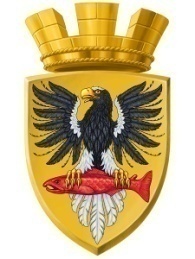                           Р О С С И Й С К А Я   Ф Е Д Е Р А Ц И ЯКАМЧАТСКИЙ КРАЙП О С Т А Н О В Л Е Н И ЕАДМИНИСТРАЦИИ ЕЛИЗОВСКОГО ГОРОДСКОГО ПОСЕЛЕНИЯот  16.  10.  2017				       №  1018  -п       г. Елизово          Руководствуясь   п. 24 ст. 39.11 Земельного кодекса Российской Федерации,   п.2 ст.3.3    Федерального закона   от 25.10.2001     № 137-ФЗ «О введении в действие Земельного кодекса Российской Федерации», ст. 14 Федерального закона  от 06.10.2003 № 131-ФЗ «Об общих принципах организации местного самоуправления в Российской Федерации», согласно ст.9 Федерального закона от 29.12.20114 № 473-ФЗ «О территориях опережающего социально-экономического развития в Российской Федерации», в соответствии с Постановлением Правительства Российской Федерации от 28.08.2015 № 899 «О создании территории опережающего социально-экономического развития "Камчатка», на основании постановления администрации Елизовского городского поселения от 08.06.2017 №566-п «Об утверждении схемы расположения земельного участка на кадастровом плане территории, образуемого из земель государственной собственности в кадастровом квартале 41:05:0101005, площадью 3129 кв.м», принимая во внимание  обращения АО «КРДВ» - управляющая компания по обеспечению функционирования ТОСЭР в Дальневосточном федеральном округеПОСТАНОВЛЯЮ:Отказать в  проведении  аукциона на право заключения договора аренды земельного участка с кадастровым номером 41:05:0101005:1798, площадью 3129 кв.м.2.	Управлению делами администрации Елизовского городского поселения опубликовать (обнародовать) настоящее постановление в средствах массовой информации и разместить в информационно-телекоммуникационной сети «Интернет»  на официальном сайте администрации Елизовского городского поселения.3.	Контроль за исполнением настоящего постановления возложить на руководителя Управления архитектуры и градостроительства администрации Елизовского городского поселения.Главы администрации Елизовского городского поселения                                                Д.Б. ЩипицынОб   отказе   в  проведении    аукциона на право заключения договора аренды земельного участка с кадастровым номером 41:05:0101005:1798